Как открыть файл Zip и Rar на Андроиде — популярные и лучшие архиваторыКак распаковать архив на Андроиде с расширением Zip и RarОткрытие архивов, с помощью приложения RarОткрытие архивов, с помощью приложения RarRar на Андроид – самая популярная программа, для работы с архивами, изначально разработанная для ПК, но теперь портированая и на мобильные платформы. Умеет как распаковывать, так и запаковывать Зип и Рар файлы.Работа с программой пошагово:Чтобы распаковать архив:Для начала, нужно скачать и установить саму программу на своё устройство (ссылка выше);После установки, на экране у вас появится иконка приложения, нажимаем её;В списке папок, находим ту, где лежит нужный нам архив;Найдя, кликаем по нему один раз, после чего появится окошко с опциями, в котором нужно выбрать «Извлечь файлы» (рис. 1);Далее, можно выбрать, куда будет производится распаковка, после чего, нажимаем «ок» (рис. 2);При большом размере извлекаемых файлов, процесс можно отправить в фоновый режим (рис. 3).Rar для Андроид
Скачать программу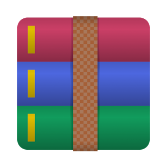 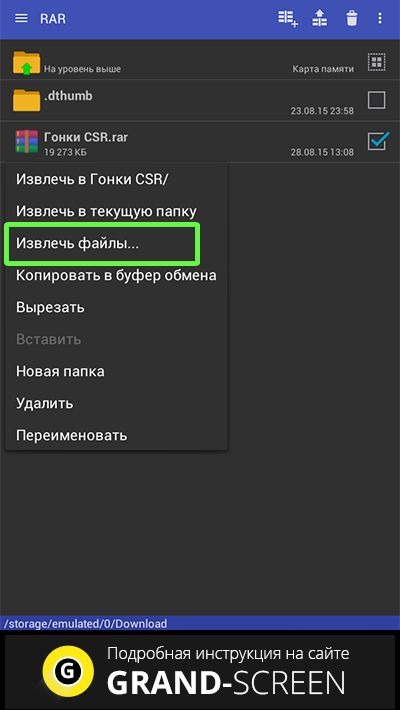 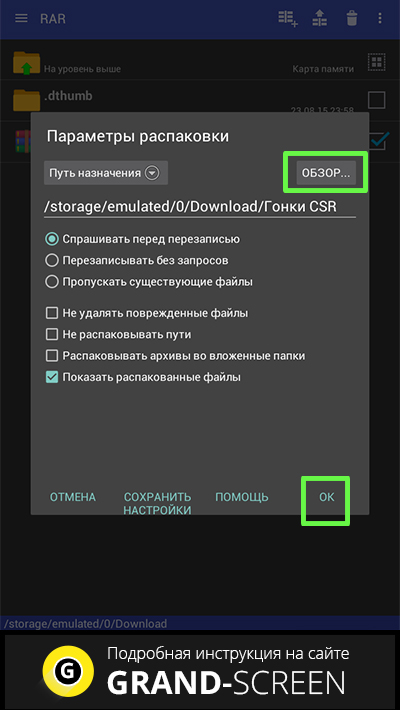 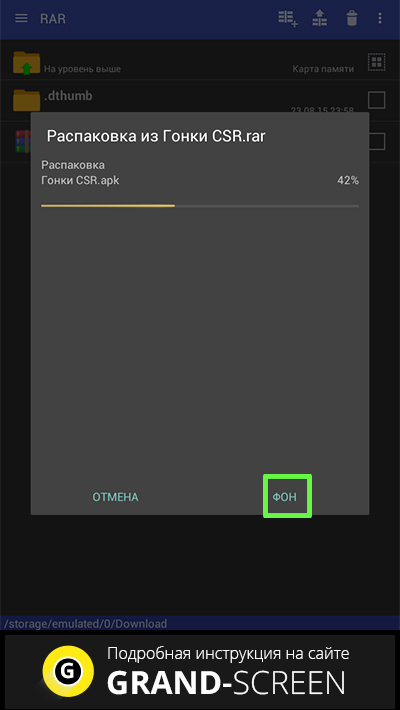 Рис. 1Рис. 2Рис. 3